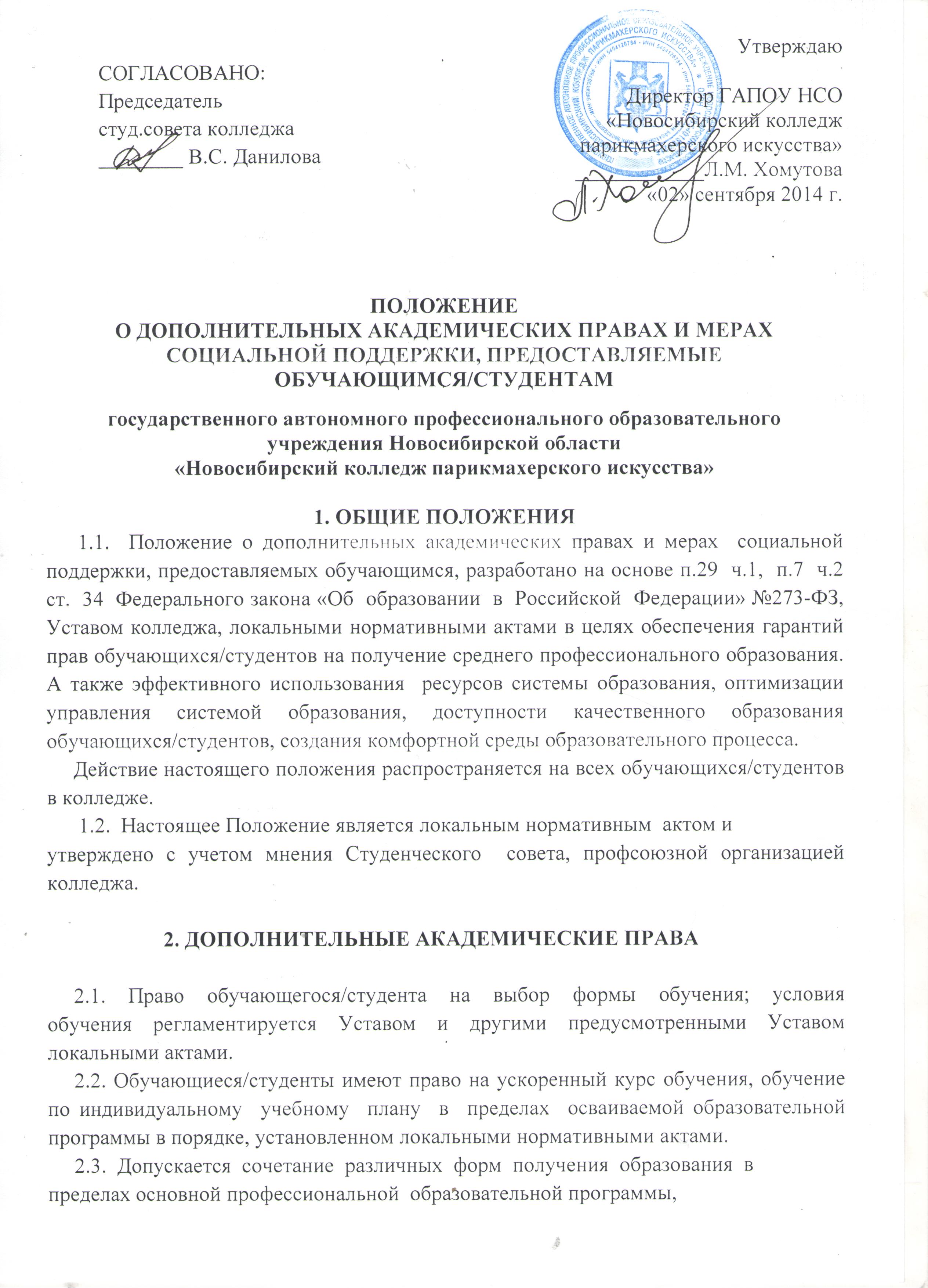 действующей в рамках  федерального государственного образовательного стандарта.      2.4. Право на предоставление условий для обучения с учетом особенностей психофизического развития и состояния здоровья обучающихся/студентов; для  повышения двигательной  активности реализуются здоровьесберегающие технологии.       2.5.  Право   на   углубленное   изучение    профильных   предметов,      выбор факультативов и элективных учебных предметов, курсов по выбору из перечня, предлагаемого в колледже, получение дополнительных (в том числе платных) образовательных услуг.       2.6.  Право   на   освоение   наряду    с  учебными     предметами,    курсами, дисциплинами (модулями) по осваиваемой образовательной программе любых других   учебных  предметов,  курсов,  дисциплин  (модулей),  преподаваемых  в колледже.     2.7. Право на семейное образование.       2.8.   Право   на   развитие   своих   творческих   способностей   и   интересов, включая  участие  в  конкурсах,  олимпиадах,  выставках,  смотрах,  спортивных мероприятиях,     свободное    посещение     мероприятий,     не   предусмотренных учебным планом.       2.9. Право  на  моральное  поощрение  за  успехи  в  учебной,  спортивной,  общественной,     научной,   творческой    экспериментальной      и   инновационной деятельности   в   виде   грамот,   благодарственных   писем,   дипломов,   ценных призов на основании решения Студенческого Совета.      2.10. Право быть избранным в состав Студенческого совета колледжа.      2.11. Право на обсуждение при принятии локальных актов, затрагивающих права   обучающихся/студентов  колледжа,   обжалование   приказов   и   распоряжений  в установленном законодательством Российской Федерации порядке.       2.12. Право  самостоятельно  или  через  своих  выборных  представителей  ходатайствовать  перед  администрацией  колледжа о  проведении  с  участием выборных     представителей     обучающихся/студентов      дисциплинарного       расследования  деятельности работников колледжа, нарушающих и ущемляющих их права, и в   случае  несогласия   с   решением администрации обратиться   через   своих выборных   представителей   за   содействием   и   помощью   в   уполномоченные государственные и муниципальные органы.      2.13.  Право  на  проведение  во  внеучебное  время  собраний  и  митингов  по вопросам защиты своих нарушенных прав, при этом такие собрания и митинги не   могут    проводиться    в   нарушение     установленных      законодательством Российской  Федерации  требований  соблюдения  общественного  порядка  и  не должны   препятствовать   образовательному   и   воспитательному   процессам  в колледже.      2.14. Право  на  отдых, организованный досуг в выходные, праздничные  и  каникулярные дни.       2.15. Право на добровольный труд, не предусмотренный образовательнойпрограммой колледжа.      2.16.  Право   на   проведение   профилактических   медицинских   осмотров, профилактических   прививок   (по   согласованию   с   родителями   (законными  представителями)     и   диспансерного     обследования    обучающихся/студентов,  а  также проведение  санитарно-просветительской работы  и профилактических мероприятий  квалифицированным   медицинским     работником  поликлиники.      2.17. Право  на  бесплатное  пользование  библиотечно-информационнымиресурсами:    абонементом,     читальным      залом,   отделом    учебников,    базой электронных ресурсов. Библиотечно-информационное обслуживание осуществляется      на    основе    библиотечно-информационных  ресурсов    в соответствии с учебным и воспитательным планами, программами, проектами и планом работы библиотеки.3. ДОПОЛНИТЕЛЬНЫЕ МЕРЫ СОЦИАЛЬНОЙ ПОДДЕРЖКИ    3.1.  Стоимость  платных  образовательных  услуг  для  обучающихся/студентов  очного отделения колледжа из категории детей – сирот и детей, оставшихся без попечения родителей снижена на 100% от общей стоимости.     3.2.  Содействие    в  трудоустройстве    выпускников.    Задачей  данного направления   является   организация   сопровождения   молодых  специалистов.  Формами     работы    в  области    трудоустройства    выпускников     является  сотрудничество   Службы    содействия   трудоустройству выпускников  колледжа   с  центрами занятости, работодателями.     3.3.   Возможность     бесплатного    посещения    кружков    технического  творчества, спортивных секций, кружков художественной самодеятельности.Настоящее Положение рассмотрено и принято на заседании педагогического совета ГАПОУ НСО «Новосибирский колледж парикмахерского искусства», протокол №1 от «29» августа 2014 г.